POROČILO O OPRAVLJENEM INDIVIDUALNEM RAZISKOVALNEM DELU (IRD)  št. ____V dogovoru z mentorjem ________________________________________ sem opravil-a IRD št.____ z naslovom (kratek opis):			 	(kongresu, simpoziju)(naslov članka – priložite fotokopijo članka)(naslov revije)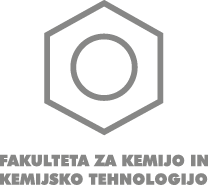 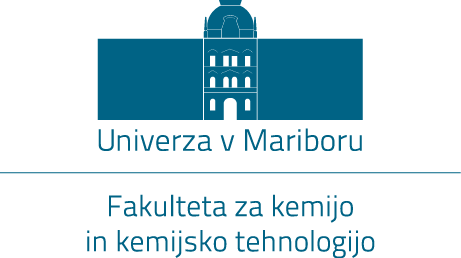 Ime in priimek:Vpisna številka:Študijski program: Letnik študija: Izsledki so bili/bodo predstavljeni na oz. objavljeni kot članek v reviji: Maribor, Podpis študenta:   Podpis mentorja: 